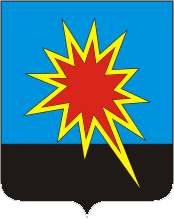 КЕМЕРОВСКАЯ ОБЛАСТЬКАЛТАНСКИЙ ГОРОДСКОЙ ОКРУГАДМИНИСТРАЦИЯ КАЛТАНСКОГО ГОРОДСКОГО ОКРУГАПОСТАНОВЛЕНИЕОт 27.11.2017 г.         № 212-пО порядке оповещении и информировании населения Калтанского городского округа об опасностях, возникающих при военных конфликтах или вследствие этих конфликтов, а также при чрезвычайных ситуациях природного и техногенного характера В соответствие с Федеральными законами от 21 декабря . № 68-ФЗ «О защите населения и территорий от чрезвычайных ситуаций природного и техногенного характера», от 12 февраля . № 28-ФЗ «О гражданской обороне», от 6 октября 2003 г. № 131-ФЗ «Об общих принципах организации местного самоуправления в Российской Федерации», от 7 июля 2003 г. №126- ФЗ «О связи», постановлением Правительства Российской Федерации от 1 марта 1993 г. № 177 «Об утверждении Положения о порядке использования действующих радиовещательных и телевизионных станций для оповещения и информирования населения Российской Федерации в чрезвычайных ситуациях мирного и военного времени», от 1 марта 1993 г. № 178 «О создании локальных систем оповещения в районах размещения потенциально опасных объектов», от 30 декабря . № 794 «О единой государственной системе предупреждения и ликвидации чрезвычайных ситуаций», распоряжением Правительства Российской Федерации от 25 октября 2003 г. № 1544-р, приказом МЧС России № 422, Минкомсвязи России № 90, Минкультуры России № 376 от 25.07.2006 «Об утверждении положения о системах оповещения населения», приказом МЧС России, МВД России и ФСБ России от 29.08.2016 № 461/494/521 «О комиссиях по координации деятельности при создании и организации эксплуатации современных технических средств информирования и оповещения населения в местах массового пребывания людей в субъектах Российской Федерации», а также в целях совершенствования системы оповещения и информирования населения Калтанского городского округа:Утвердить положение    о    порядке   оповещения   и   информирования населения об опасностях, возникающих при военных конфликтах или вследствие этих конфликтов, а   или возникновении чрезвычайных ситуаций (Приложение № 1).Рекомендовать:Руководителям потенциально опасных объектов: ПАО «Южно-Кузбасская  ГРЭС»  (С.П. Мирошников),  Разреза АО «Кузнецкинвестстрой»  (И.В. Исавнин), ООО «Шахта Алардинская» (С.Е. Беликов), «Калтанский угольный разрез» филиал ОАО «Угольная компания «Кузбассразрезуголь» (С.Л. Баранов):- в соответствии с постановлением Правительства Российской Федерации от 1 марта 1993 года № 178 «О создании локальных систем оповещения в районах размещения потенциально опасных объектов», создать и поддерживать в постоянной готовности на своих объектах локальные системы оповещения населения об опасностях, возникающих при чрезвычайных ситуациях природного и техногенного характера;- разработать инструкции по действиям дежурных диспетчеров, руководителей потенциально опасных объектов в случае аварии и возникновении угрозы жизни людей;- принять правовые акты на своей территории о создании локальных систем оповещения потенциально опасных объектов.Директору  МБУ  «Управление  по  защите  населения  и  территорииКалтанского городского округа» (С.Н. Помыткин) организовать работу системы оповещения на муниципальном уровне в соответствии с прилагаемым Положением.Директору      МАУ    «Пресс-Центр   г. Калтан»     (В.Н. Беспальчук) обеспечить размещение настоящего постановления на официальном сайте администрации Калтанского городского округа и в средствах массовой информации.Контроль  над  исполнением  настоящего  постановления  оставляю  засобой. Постановление вступает в силу со дня официального опубликования.Глава Калтанского                                    городского округа							И.Ф. Голдинов   Приложение №1 к постановлению администрации Калтанского городского округаот 27.11.2017  г.  №  212-п Положение
о порядке оповещения и информирования населения Калтанского городского округа об опасностях,  возникающих при военных конфликтах или вследствие этих конфликтов, а также при чрезвычайных ситуациях природного и техногенного характера I.	Общие положения1.	Порядок оповещения и информирования населения Калтанского городского округа об опасностях, возникающих при военных конфликтах или вследствие этих конфликтов, а также при чрезвычайных ситуациях природного и техногенного характера (далее - Порядок), разработан в соответствии с Федеральными законами от 21 декабря 1994 г. № 68-ФЗ «О защите населения и территорий от чрезвычайных ситуаций природного и техногенного характера», от 12 февраля 1998 г. № 28-ФЗ «О гражданской обороне», от 6 октября 2003 г. № 131-ФЗ «Об общих принципах организации местного самоуправления в Российской Федерации», от 7 июля 2003 г. № 126-ФЗ «О связи», постановлениями Правительства Российской Федерации от 1 марта 1993 г. № 177 «Об утверждении Положения о порядке использования действующих радиовещательных и телевизионных станций для оповещения и информирования населения Российской Федерации в чрезвычайных ситуациях мирного и военного времени», от 1 марта 1993 г. № 178 «О создании локальных систем оповещения в районах размещения потенциально опасных объектов», от 30 декабря 2003 г. № 794 «О единой государственной системе предупреждения и ликвидации чрезвычайных ситуаций», распоряжением Правительства Российской Федерации от 25 октября 2003 г. № 1544-р, приказом МЧС России № 422, Минкомсвязи России № 90, Минкультуры России № 376 от 25.07.2006 «Об утверждении положения о системах оповещения населения», приказом МЧС России, МВД России и ФСБ России от 29.08.2016 № 461/494/521 «О комиссиях по координации деятельности при создании и организации эксплуатации современных технических средств информирования и оповещения населения в местах массового пребывания людей в субъектах Российской Федерации» и предназначен для организаций связи, операторов связи и организаций, осуществляющих теле- и (или) радиовещание (далее - организации связи, операторы связи и организации телерадиовещания), независимо от форм собственности, осуществляющих в установленном порядке эксплуатацию и обслуживание систем оповещения населения на территории Калтанского городского округа (далее - системы оповещения).2.	 Порядок определяет назначение и задачи, а также меры по реализации мероприятий по совершенствованию систем оповещения, поддержанию их в постоянной готовности к задействованию для оповещения населения Калтанского городского округа.3.	 Система оповещения представляет собой организационно-техническое объединение сил, средств связи и оповещения, сетей вещания, каналов сети связи общего пользования, обеспечивающих доведение информации и сигналов оповещения до органов, осуществляющих управления гражданской обороной, и сил гражданской обороны, органов управления и сил Калтанского городского звена территориальной подсистемы единой государственной системы предупреждения и ликвидации чрезвычайных ситуаций Кемеровской области и населения.4.	 Системы оповещения создаются:на муниципальном уровне - местная система оповещения (на территории Калтанского городского округа);на объектовом уровне - локальная система оповещения в организациях, эксплуатирующих опасные производственные объекты I и II классов опасности, особо радиационно опасные и ядерно опасные производства и объекты, гидротехнические сооружения чрезвычайно высокой опасности и гидротехнические сооружения высокой опасности.Системы оповещения всех уровней должны технически и программно сопрягаться.5.	 В соответствии с положениями статей 7, 8 и 9 Федерального закона от 12 февраля 1998 г. № 28-ФЗ «О гражданской обороне» создание и поддержание в постоянной готовности к задействованию систем оповещения является составной частью комплекса мероприятий, проводимых органом местного самоуправления и организациями в пределах своих полномочий на соответствующих территориях (объектах), по подготовке и ведению гражданской обороны, предупреждению и ликвидации чрезвычайных ситуаций природного и техногенного характера. Системы оповещения, могут быть задействованы как в мирное, так и в военное время.II.	Предназначение и основные задачи систем оповещения6.	 Системы оповещения предназначены для обеспечения своевременного доведения информации и сигналов оповещения до органов управления, сил и средств гражданской обороны, РСЧС и населения об опасностях, возникающих при военных конфликтах или вследствие этих конфликтов, а также при чрезвычайных ситуациях природного и техногенного характера.7.	 Основной задачей муниципальной системы оповещения является обеспечение доведения информации и сигналов оповещения до:руководящего состава гражданской обороны и Калтанского городского звена территориальной подсистемы единой государственной системы предупреждения и ликвидации чрезвычайных ситуаций Кемеровской области;специально подготовленных сил и средств, предназначенных и выделяемых (привлекаемых) для предупреждения и ликвидации чрезвычайных ситуаций, сил и средств гражданской обороны на территории Калтанского городского округа, в соответствии с пунктом 13 Положения о единой государственной системе предупреждения и ликвидации чрезвычайных ситуаций, утвержденного постановлением Правительства Российской Федерации от 30 декабря 2003 г. № 794;дежурно-диспетчерских служб организаций;населения, проживающего на территории Калтанского городского округа.8.	 Основной задачей локальной системы оповещения является обеспечение доведения информации и сигналов оповещения до:руководящего состава гражданской обороны организаций, эксплуатирующих опасные производственные объекты I и II классов опасности, особо радиационно опасные и ядерно опасные производства и объекты, гидротехнические сооружения чрезвычайно высокой опасности и гидротехнические сооружения высокой опасности, и объектового звена РСЧС;объектовых аварийно-спасательных формирований, в том числе специализированных;персонала организаций, эксплуатирующих опасные производственные объекты I и II классов опасности, особо радиационно опасные и ядерно опасные производства и объекты, гидротехнические сооружения чрезвычайно высокой опасности и гидротехнические сооружения высокой опасности;руководителей и дежурно-диспетчерских служб организаций, расположенных в зоне действия локальной системы оповещения;населения, проживающего в зоне действия локальной системы оповещения.III.	Порядок использования систем оповещения9.	 Основной способ оповещения населения - передача информации и сигналов оповещения по сетям связи для распространения программ телевизионного вещания и радиовещания.Передача информации и сигналов оповещения осуществляется органами повседневного управления гражданской обороной и звена территориальной подсистемы РСЧС Кемеровской области с разрешения руководителей органов, осуществляющих управление гражданской обороной, и постоянно действующих органов управления звена территориальной подсистемы РСЧС Кемеровской области по сетям связи для распространения программ телевизионного вещания и радиовещания, через радиовещательные и телевизионные передающие станции операторов связи и организаций телерадиовещания с перерывом вещательных программ для оповещения и информирования населения об опасностях, возникающих при военных конфликтах или вследствие этих конфликтов, а также при чрезвычайных ситуациях природного и техногенного характера с учетом положений статьи 11 Федерального закона от 12 февраля 1998 г. № 28-ФЗ «О гражданской обороне».Речевая информация длительностью не более 5 минут передается населению, как правило, из студий телерадиовещания с перерывом программ вещания. Допускается 3-кратное повторение передачи речевой информации.Передача речевой информации должна осуществляться, как правило, профессиональными дикторами, а в случае их отсутствия - должностными лицами уполномоченных на это организаций.В исключительных, не терпящих отлагательства случаях допускается передача с целью оповещения кратких речевых сообщений способом прямой передачи или в магнитной записи непосредственно с рабочих мест оперативных дежурных (дежурно-диспетчерских) служб органов, осуществляющих управление гражданской обороной, и постоянно действующих органов управления звена территориальной подсистемы РСЧС Кемеровской области.По решению руководителей органов, осуществляющих управление гражданской обороной, и постоянно действующих органов управления звена территориальной подсистемы РСЧС Кемеровской области в целях оповещения допускается передача информации и сигналов оповещения с рабочих мест дежурного персонала организаций связи, операторов связи, радиовещательных и телевизионных передающих станций.10.	 Органы повседневного управления гражданской обороны и звена территориальной подсистемы РСЧС Кемеровской области, получив информацию или сигналы оповещения, подтверждают их получение, немедленно доводят полученную информацию или сигнал оповещения до органов управления, сил и средств гражданской обороны и звена территориальной подсистемы РСЧС Кемеровской области в установленном порядке.11.	 Передача информации или сигналов оповещения может осуществляться как в автоматизированном, так и в неавтоматизированном режиме.Основной режим - автоматизированный, который обеспечивает циркулярное, групповое или выборочное доведение информации и сигналов оповещения до органов управления, сил и средств гражданской обороны, звена территориальной подсистемы РСЧС Кемеровской области, а также населения.В неавтоматизированном режиме доведение информации и сигналов оповещения до органов управления, сил и средств гражданской обороны, звена территориальной подсистемы РСЧС Кемеровской области и населения осуществляется избирательно, выборочным подключением объектов оповещения на время передачи к каналам связи сети связи общего пользования Российской Федерации, а также по муниципальной системе оповещения населения.12.	 Распоряжения на задействование систем оповещения отдаются:муниципальной системы оповещения – главой Калтанского городского округа;локальной системы оповещения - руководителем организации.13.	 В соответствии с установленным порядком использования систем оповещения разрабатываются инструкции дежурных (дежурно-диспетчерских) служб организаций, организаций связи, операторов связи и организаций телерадиовещания, утверждаемые руководителями организаций, организаций связи, операторов связи и организаций телерадиовещания, согласованные с МБУ «Управление по защите населения и территории Калтанского городского округа».14.	 Непосредственные действия (работы) по задействованию систем оповещения осуществляются дежурными (дежурно-диспетчерскими) службами органов повседневного управления гражданской обороной и звена территориальной подсистемы РСЧС Кемеровской области, дежурными службами организаций связи, операторов связи и организаций телерадиовещания, привлекаемыми к обеспечению оповещения.15.	 Органы, осуществляющие управление гражданской обороной, и постоянно действующие органы управления звена территориальной подсистемы РСЧС Кемеровской области, организации связи, операторы связи и организации телерадиовещания проводят комплекс организационно¬технических мероприятий по исключению несанкционированного задействования систем оповещения.О случаях несанкционированного задействования систем оповещения организации, организации связи, операторы связи и организации телерадиовещания немедленно извещают МБУ «Управление по защите населения и территории Калтанского городского округа».IV.	Порядок совершенствования и поддержания в готовности систем оповещения16.	 В целях поддержания систем оповещения в состоянии постоянной готовности администрация Калтанского городского округа совместно с организациями связи осуществляют проведение плановых и внеплановых проверок муниципальной системы оповещения населения.Проверки системы оповещения проводятся с участием представителей организаций связи и операторов связи, а проверки с задействованием сетей телерадиовещания, кроме того, с участием представителей телерадиокомпаний, предприятий или их филиалов, привлекаемых к обеспечению оповещения. Перерыв вещательных программ при передаче правительственных сообщений в ходе проведения проверок систем оповещения запрещается.17.	 Организации связи, операторы связи и организации телерадиовещания непосредственно осуществляют работы по реконструкции и поддержанию технической готовности систем оповещения на договорной основе.18.	 В целях обеспечения функционирования систем оповещения при их создании предусматривается:доведение информации оповещения с нескольких территориально разнесенных пунктов управления;размещение используемых в интересах оповещения центров (студий) радиовещания, средств связи и аппаратуры оповещения на запасных пунктах управления.19.	 Для оповещения и информирования населения администрацией Калтанского городского округа, МБУ «Управление по защите населения и территории Калтанского городского округа», совместно с МАУ «Пресс-Центр г. Калтан» могут использоваться создаваемые заблаговременно в мирное время запасные центры вещания.20.	 Запасы мобильных (перевозимых и переносных) технических средств оповещения населения создаются и поддерживаются в готовности к использованию администрацией Калтанского городского округа на муниципальном уровне в соответствии с положениями статьи 25 Федерального закона от 21 декабря 1994 г. № 68-ФЗ «О защите населения и территорий от чрезвычайных ситуаций природного и техногенного характера».МЧС России осуществляет проверки готовности систем оповещения к осуществлению мероприятий по гражданской обороне и мероприятий по защите населения и территорий от чрезвычайных ситуаций, в том числе контроль за накоплением, хранением и техническим состоянием запасов мобильных средств оповещения.21.	 В целях создания, обеспечения и поддержания в состоянии постоянной готовности к использованию муниципальной системы оповещения населения администрация Калтанского городского округа:разрабатывает тексты речевых сообщений для оповещения и информирования населения и организуют их запись на магнитные и иные носители информации;обеспечивает установку на объектах телерадиовещания специальной аппаратуры для ввода сигналов оповещения и речевой информации в программы вещания;организуют и осуществляют подготовку оперативных дежурных (дежурно диспетчерских) служб и персонала по передаче сигналов оповещения и речевой информации в мирное и военное время;планирует и проводит совместно с организациями связи, операторами связи и организациями телерадиовещания проверки систем оповещения, тренировки по передаче сигналов оповещения и речевой информации;разрабатывает совместно с организациями связи, операторами связи и организациями телерадиовещания порядок взаимодействия дежурных (дежурно диспетчерских) служб при передаче сигналов оповещения и речевой информации.22.	 В целях обеспечения постоянной готовности систем оповещения организации связи, операторы связи и организации телерадиовещания:обеспечивают техническую готовность аппаратуры оповещения, средств связи, каналов связи и средств телерадиовещания, используемых в системах оповещения;обеспечивают готовность студий и технических средств связи к передаче сигналов оповещения и речевой информации;определяют по заявкам администрации Калтанского городского округа перечень каналов, средств связи и телерадиовещания, предназначенных для оповещения населения, а также производят запись речевых сообщений для оповещения населения на магнитные и иные носители информации.23.	Финансирование создания, совершенствования и поддержания в состоянии постоянной готовности систем оповещения, создания и содержания запасов средств для систем оповещения всех уровней, возмещение затрат, понесенных организациями связи, операторами связи и организациями телерадиовещания, привлекаемыми к обеспечению оповещения, осуществляется в соответствии со статьями 24, 25 Федерального закона от 21 декабря 1994 г. № 68- ФЗ «О защите населения и территорий от чрезвычайных ситуаций природного и техногенного характера» и статьей 18 Федерального закона от 12 февраля 1998 г. № 28-ФЗ «О гражданской обороне».